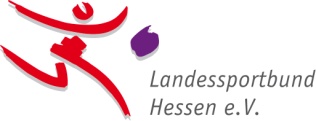 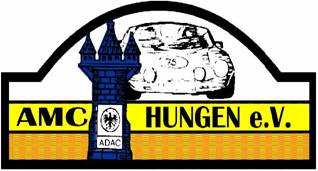 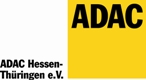 Der AMC Hungen lädt zum Nacht-Kart-Slalomam 12.11.2016 ein.Veranstaltungsort: Gesamtschule Hungen, Friedensstr. 1, 35410 HungenDie Teilnehmerzahl ist auf 70 Starter begrenzt.Nennungsschluss: 05.11.2016Nennungsformular bitte an: pj.waldeck@t-online.de Die Nenngebühr in Höhe von 10 Euro ist bis zum 09.11.2016 auf das Konto AMC Hungen, Volksbank Mittelhessen, IBAN: DE43513900000086044218 BIC: VBMHDE5F zu überweisen.Anmeldeschluss Klasse 1 und 2 bis 17.45 Uhr am 12.11.2016Anmeldeschluss Klasse 3 und 4 bis 19.45 Uhr am 12.11.2016Anmeldeschluss Klasse 5 und Damen/Herrenklasse bis 22.15 Uhr am 12.11.2016Ablauf:Ablaufen der Strecke von Klasse 1 und 2Start Klasse 1 um 18 Uhr, Klasse 2 direkt im Anschluss Siegerehrung Klasse 1 und 2Ablaufen der Strecke von Klasse 3 und 4Start Klasse 3 um 20 Uhr, Klasse 4 direkt im AnschlussSiegerehrung Klasse 3 und 4Ablaufen der Strecke von Klasse 5 und Damen/HerrenklasseStart Klasse 5 um 22.30 Uhr, Damen/Herrenklasse direkt  im AnschlussSiegerehrung Klasse 5 und Damen/HerrenklasseZeitliche Verschiebungen nach hinten sind möglich.Änderungen behält sich der Veranstalter vor.Für Essen und Trinken ist wie immer bestens gesorgt.Wir wünschen allen Teilnehmern eine tolle Anreise und viel SPASS bei der Veranstaltung.Mit sportlichen GrüßenPeter WaldeckJugendleiter AMC Hungen e.V. im ADACVeranstaltertelefon: 0160-8257525 od. 0171-3781108Die Siegerehrung ist Bestandteil der Veranstaltung. Pokale und sonstige Preise werden nur mit Abmeldung und wichtigem Grund nachgereicht.